UNIVERSITE PARIS II - PANTHEON-ASSASCENTRE DE DROIT EUROPEENCOLLEGE EUROPEEN DE PARIS                                 COLLOQUE                                                                 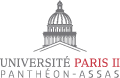 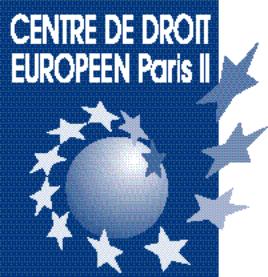 « La circulation des automobilistes en Europe »Mercredi 20 septembre 2017Université Paris II – Panthéon-Assas                                                                               Renseignements et inscriptions : Centre de droit européen                                                                                                  Bernadette LafonAmphithéâtre  - 1er étage                                                                                                  Tél. : 01 44 39 86 3228, rue Saint-Guillaume -75007 PARIS                                                                     Courriel : bernadette.lafon@u-paris2.frNB : La journée s’inscrit dans le cadre de la formation continue des avocatsGénéralement étudiée de manière classique au regard des droits d’entrée, de séjour et d’intégration sur le territoire des Etats membres de l’Union européenne, la libre circulation des personnes doit également être examinée en tenant compte des principaux moyens de déplacement des personnes en Europe et tout particulièrement, le premier d’entre eux, l’automobile.En accédant par les voies routières ou autoroutières aux frontières de l’Union européenne, les ressortissants des Etats tiers qui se déplacent en automobile sont-ils susceptibles de subir des contrôles efficaces et contraignants ?L’intégration d’un ressortissant d’un Etat tiers ou de l’Union européenne sur le territoire d’un Etat membre nécessite souvent de pouvoir s’y déplacer en automobile sans entrave injustifiée. Comment est alors opérée la reconnaissance des permis de conduire et l’homologation des automobiles ? De telles exigences sont-elles susceptibles d’entraver la libre circulation des personnes de manière adéquate ?La fiscalité applicable à la possession et à l’usage d’une automobile et les contraintes imposées en matière d’assurance peuvent-elles constituer des entraves à l’intégration des citoyens européens sur le territoire d’Etats membres de l’Union européenne ?Les contrôles liés à la sécurité routière et la répression des infractions peuvent porter atteinte à la libre circulation des personnes dans une mesure qu’il conviendra également d’apprécier.Cette journée d’étude devrait permettre d’examiner des questions juridiques mal connues qui peuvent avoir des effets importants dans la pratique des citoyens de l’Union européenne.9 h 00 :Introduction,           par Francesco Martucci et Fabrice Picod, Professeurs à l’Université Panthéon-AssasPrésidence : Claude Blumann, Professeur émérite de l’Université Panthéon-AssasL’élimination des obstaclesLa condition d’automobiliste, entre droits et devoirs par Edouard Dubout, Professeur à l’Université Panthéon-AssasL’homologation des automobilespar Fabienne Peraldi-Leneuf, Professeur à l’Université Panthéon-SorbonneDiscussionPause – caféLa reconnaissance des permis de conduirepar Anne-Lucie Snoy, Référendaire à la Cour de justice de l’Union européenneL’acquittement des taxes par Edoardo Traversa, Professeur à l’Université de Louvain-la-NeuvePrésidence : Fabrice Picod, Professeur à l’Université Panthéon-AssasLe maintien des protectionsLes assurancespar Luk de Baere, Legal Manager, Council of Bureaux, Bruxelles DiscussionDéjeuner libre14 h 00 :L’environnementpar Olivier Peiffert, Maître de conférences à l’Université Sorbonne NouvellePrésidence : Francesco Martucci, Professeur à l’Université Panthéon-AssasLe renouvellement de l’intégrationLes rapports transnationaux 	par Maxence Chambon, Maître de conférences à l’Université de Cergy - PontoiseLa coordination de la répression des infractions au code de la routepar Daniel Flore, Professeur à l’Université de LiègeLa voiture connectée	Le point de vue européen                       par Olivia Tambou, Maître de conférences à l’Université Paris-DauphineLe point de vue américain          par Céline Castets-Renard, Professeur à l’Université Toulouse 1 CapitoleDiscussion